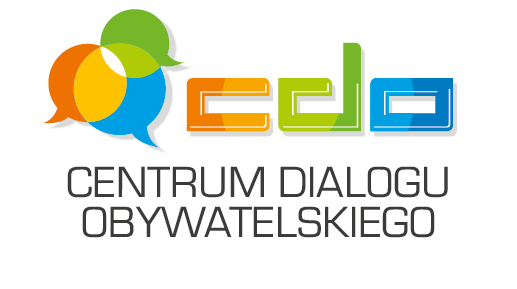 Raport z przeprowadzonych konsultacji społecznych dotyczących projektu:planu zagospodarowania przestrzennego obszaru położonego 
w rejonie ul. Spółdzielczej, ul. R. Schumana, ul. Śmigłowcowej, torów kolejowych i bocznicy kolejowej od południaLegnica 2021Termin konsultacjiKonsultacje prowadzone były na podstawie Zarządzenia Nr 208/PM/2021 Prezydenta Miasta Legnicy z dnia 14 kwietnia 2021 r. w sprawie projektu planu zagospodarowania przestrzennego obszaru położonego w rejonie ul. Spółdzielczej, ul. R. Schumana, ul. Śmigłowcowej, torów kolejowych i bocznicy kolejowej od południa. Rozpoczęły się 20 kwietnia, a  zakończyły 28 maja 2021 r. Akcja promocyjna objęła publikację z dnia 16.04.2021 r. na portalu konsultacje.legnica.eu, 
w Biuletynie Informacji Publicznej (bip.legnica.eu) w dniu 20.04.2021r. oraz 21.04.2021 na Elektronicznej Tablicy Ogłoszeń Urzędu Miasta Legnicy (eto.legnica.eu). W ramach akcji promocyjnej wykonano elektroniczny projekt graficzny, który wykorzystano we wszystkich publikacjach informujących o  konsultacjach. W grafice wyeksponowano obszar objęty projektem planu zagospodarowania przestrzennego.W dniu 19.04.2021 w Aktualnościach na portalu legnica.eu ukazał się artykuł promujący proces konsultacyjny „Zaproszenie do konsultacji społecznych”.  Zawierał on m.in. link kierujący na portal konsultacje.legnica.eu, gdzie udostępnione  zostały wszystkie niezbędne dokumenty merytoryczne: projekt uchwały, załącznik graficzny, uzasadnienie uchwały, prognozę oddziaływania na środowisko oraz zarządzenie otwierające konsultacje. Ze względu na zaplanowaną dyskusję publiczną w trybie on-line – udostępniono również link kierujący do platformy ZOOM, poprzez którą w dniu 29 kwietnia odbyło się spotkanie. Publikacja medialna w formie news opierała się ściśle o informacje przygotowane dla mieszkańców na portalu konsultacyjnym (konsultacje.legnica.eu). II. 	Autor Programu/adresaci konsultacji:Konsultacje społeczne skierowane były do wszystkich zainteresowanych mieszkańców Legnicy, a w szczególności do właścicieli nieruchomości położonych na obszarze objętym projektem planu miejscowego. III. 	Przebieg konsultacji
Do przeprowadzenia procesu konsultacyjnego wykorzystano wszystkie formy 
konsultacji wymienione w Zarządzeniu: dyskusję publiczną oraz pisemną i elektroniczną możliwość przesyłania swoich uwag. Dyskusja publiczna  odbyła się ze względów pandemicznych w formie on-line, za pośrednictwem platformy ZOOM, z wykorzystaniem linku https://zoom.us/j/2934874385?pwd=RU1uT3c2U1BJUDZFS1E3WVFDaU95dz09
w dniu 29 kwietnia 2021 r. o godz. 13.00. Do dyskusji nie przystąpił żaden mieszkaniec Legnicy. Obecni byli jedynie przedstawiciele Urzędu Miasta Legnicy: Wydziału Gospodarki Przestrzennej, Architektury i Budownictwa i Centrum Dialogu Obywatelskiego oraz projektanci. W odniesieniu do wyłożonego projektu planu zagospodarowania przestrzennego obszaru położonego w rejonie ul. Spółdzielczej, ul. R. Schumana, ul. Śmigłowcowej, torów kolejowych i bocznicy kolejowej od południa, swoje uwagi przekazała korespondencyjnie i mailowo spółka Panattoni Europe Sp. z o. o. Wpływ pisma odnotowano w dniu 28.05.2021 r. Zgłoszone uwagi zostały rozpatrzone. W dniu 16 czerwca 2021 r. Prezydent Miasta Legnicy wydał Zarządzenie Nr 311/PM/2021 
w którym uwzględnił wszystkie uwagi Panattoni Europe Sp. z o. o. Pierwsza z uwag odnosiła się do doprecyzowania zapisu §4 ust. 1 pkt 2 przy przeznaczeniu uzupełniającym  - dopisano w projekcie planu zagospodarowania: "zabudowa usługowa związana z obsługą przeznaczenia podstawowego". Kolejną uwagą był wniosek o zmodyfikowanie zapisu zawartego w § 5 ust. 6 pkt 2 
w następujący sposób: „wody opadowe i roztopowe odprowadzić do wód, cieków kanalizacji deszczowej lub innego odbiornika, lub zagospodarować na własnej działce zgodnie z przepisami odrębnymi”.W efekcie rozpatrzenia wniosku,  § 5 ust. 6 pkt 2 otrzymał brzmienie: „1) zapewnić możliwość kompensacji dotychczasowej retencji terenów objętych planem, w tym poprzez indywidulane urządzenia służące wykorzystaniu i zagospodarowaniu wód powstałych z odwodnienia terenu; 2) wody opadowe i roztopowe należy odprowadzić do wód lub do ziemi zgodnie z przepisami odrębnymi lub do kanalizacji deszczowej".Ostatni wniosek dotyczył rozszerzenia zapisu zawartego w § 27 ust. 1 pkt 4 o treść: „dopuszcza się zaopatrzenie w gaz do celów grzewczych z indywidualnych zbiorników gazu”. Celem doprecyzowania zapisu w § 27 ust. 1 pkt 4, dopisano proponowane przez Panattoni Europe 
Sp. z o. o. sformułowanie: „dopuszcza się zaopatrzenie w gaz z indywidualnych zbiorników gazu”.IV. 	WNIOSKI:Podczas trwającego 38 dni procesu konsultacyjnego dotyczącego planu zagospodarowania przestrzennego obszaru położonego w rejonie ul. Spółdzielczej, ul. R. Schumana, 
ul. Śmigłowcowej, torów kolejowych i bocznicy kolejowej od południa - wszystkie zgłoszone uwagi zostały rozpatrzone zgodnie z zarządzeniem Prezydenta Miasta Legnicy 
Nr 311/PM/2021 z dnia 16 czerwca 2021 r. Projekt planu zostanie przedłożony do uchwalenia na najbliższej sesji Rady Miejskiej Legnicy.       AkceptującyZastępca PrezydentaKrzysztof Duszkiewicz